Девочка с косичками, в красненькой юбочкеСтоит на дороге совсем одна.На лице улыбка, а в руках игрушечка;А вокруг...а вокруг начиналась война.Июнь; вот уж летнее солнышкоКаждый двор заполняет теплом.А в  том доме в окне та девчоночка,А война...война за окном.Вот на фронт и ушёл старший брат.А недавно, расплакавшись горько,Мать молила вернуться назад,А война... война начиналась только.Не знала малышка, отчего мать не спит.Не знала, где братик её уже год.Не знала, что на город бомба летит;А война... война всё идёт.Мама утром пошла на завод.Выходной, но, к несчастью, забыла...В тот же час там снаряд разорвёт,А война уже маму убила...Тихо плакала девочка в зале,Третий день за окном грохотало.Не приходит давно её мама,А война всё ещё убивала...Дверь открыта, в подъезде ни звука.По ступенькам спускается быстро,Куклу держит за мягкую руку.А вокруг...а вокруг всё фашисты.Нет тут русских, уже только немцы.Кто-то вдруг увидал ту девчонку:Не подумав, два выстрела в сердце,Ах, война, это сердце ребёнка!Две косички на пыльной земле...Глазки, носик, лицо -точно ангел,Ах, война, ну зачем же детейУбивала ты так беспощадно...Война.Война... Свинцовые пули дрожали,Врезаясь в тела солдат...Мы очень долго ждали,Когда папа вернётся назад.Отец был на поле боя;Не щадя врага,Он смело держал за собоюЦелых четыре полка.Пули, гранаты, снаряды Со свистом летели  в степи,А мы всё еще ждали,Когда фашисты упадут у подножья горы...Мы ждали и день, и другой, и третий.Надежда не гасла в сердцах!А солдаты на смертном полеДо последнего сражались за нас.Они воевали за Родину,Проливая свою кровь...Никогда не забудем их подвиги!Будем вспоминать о  героях вновь и вновь...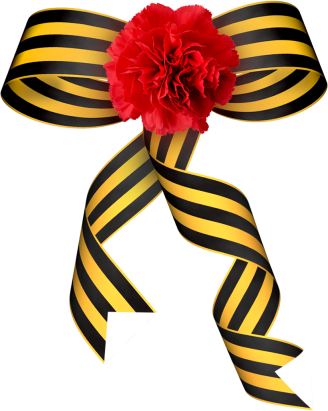 Стойкович Анастсия, 7 класс